1. Halaman 16, 17, dan 18 pada buku panduan KKN harus dibuat di kertas karton 1m x 60cm selanjutnya ditanda tangani DPL, Ketua Kelompok, Kades/Lurah. kemudian di temple di dinding sekretariat untuk bisa dilihat warga.2. Jadwal Pelepasan MHS KKN Periode 85 2018 akan di laksanakan pada hari Seni, 4 Mei 20I8, Pukul 7:30, Peserta diharuskan hadir 30 Menit sebelum acara di mulai untuk gelada bersih.3. MHS peserta KKN Periode 85 2018 harap berkoordinasi dengan teman kelompoknya untuk menunjuk Ketua Kelompok/KORDES, serta berkoordinasi dengan teman sekecamatannya untuk menentukan KORCAM (yang sudah menjadi KORDES jangan menjadi KORCAM). Kemudian KORDES dan KORCAM pada hari Kamis, 24 dan Jumat, 25 Mei 2018 sampai dengan pukul 11.30 WIB harap melaporkan nama ke P3KKN sekaligus mengambil surat pengantar mahasiswa ke lokasi.(haya diwakili 1 orang/kelompok)4. Format ukuran dan bentuk Spanduk secretariat harus seragam 2 X 1,5 M dengan warna dasar putih5. Untuk Pengambilan Seragam, Buku Panduan dan Bantuan Transport akan dijadwalkan kemudian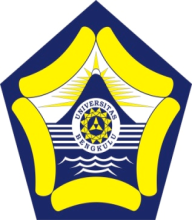 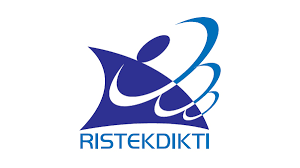 SEKRETARIATKULIAH KERJA NYATA PERIODE – 85UNIVERSITAS BENGKULU TAHUN 2018Kelompok   :Desa            :Kecamatan  :Kabupaten   :	